1 Вариант СМОГ-У Площадь треугольника1 Найдите площадь прямоугольного треугольника, если его катеты равны 5 и 8.7 Угол при вершине, противолежащей основанию равнобедренного треугольника, равен 300. Найдите боковую сторону треугольника, если его площадь равна 25.2 Площадь прямоугольного треугольника равна 16. Один из его катетов равен 4. Найдите другой катет.8 Боковая сторона равнобедренного треугольника равна 5, а основание равно 6. Найдите площадь этого треугольника3 Угол при вершине, противолежащей основанию равнобедренного треугольника, равен 300. Боковая сторона треугольника равна 10. Найдите площадь этого треугольника.9 Площадь прямоугольного треугольника равна 24. Один из его катетов на 2 больше другого. Найдите меньший катет.4 Угол при вершине, противолежащей основанию равнобедренного треугольника, равен 1500. Боковая сторона треугольника равна 20. Найдите площадь этого треугольника.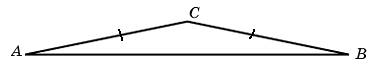 10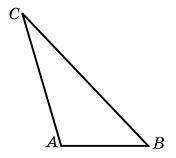 5  Найдите площадь треугольника, две стороны которого равны 8 и 12, а угол между ними равен 300.5 Угол при вершине, противолежащей основанию равнобедренного треугольника, равен 1500. Найдите боковую сторону треугольника, если его площадь равна 100.11 Найдите площадь прямоугольного треугольника, если его катет и гипотенуза равны соответственно 6 и 10.6 У треугольника со сторонами 9 и 6 проведены высоты к этим сторонам. Высота, проведенная к первой стороне, равна 4. Чему равна высота, проведенная ко второй стороне?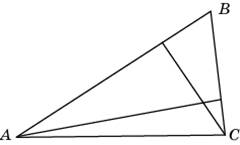 6 У треугольника со сторонами 9 и 6 проведены высоты к этим сторонам. Высота, проведенная к первой стороне, равна 4. Чему равна высота, проведенная ко второй стороне?2 Вариант СМОГ-У Площадь треугольника1 Найдите площадь прямоугольного треугольника, если его катеты равны 8 и 16.7 Угол при вершине, противолежащей основанию равнобедренного треугольника, равен 300. Найдите боковую сторону треугольника, если его площадь равна 2116.2 Площадь прямоугольного треугольника равна 384. Один из его катетов равен 48. Найдите другой катет.	8 Боковая сторона равнобедренного треугольника равна 87, а основание равно 126. Найдите площадь этого треугольника3 Угол при вершине, противолежащей основанию равнобедренного треугольника, равен 300. Боковая сторона треугольника равна 10. Найдите площадь этого треугольника.9 Площадь прямоугольного треугольника равна 2. Один из его катетов на 3 больше другого. Найдите меньший катет.4Угол при вершине, противолежащей основанию равнобедренного треугольника, равен 1500. Боковая сторона треугольника равна 25. Найдите площадь этого треугольника.10 Найдите площадь треугольника, две стороны которого равны 34 и 8, а угол между ними равен 300.5 Угол при вершине, противолежащей основанию равнобедренного треугольника, равен . Найдите боковую сторону треугольника, если его площадь равна 2500.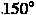 11 Найдите площадь прямоугольного треугольника, если его катет и гипотенуза равны соответственно 36 и 45.6 У треугольника со сторонами 8 и 2 проведены высоты к этим сторонам. Высота, проведенная к первой стороне, равна 1. Чему равна высота, проведенная ко второй стороне?6 У треугольника со сторонами 8 и 2 проведены высоты к этим сторонам. Высота, проведенная к первой стороне, равна 1. Чему равна высота, проведенная ко второй стороне?3 Вариант СМОГ-У Площадь треугольника1 Найдите площадь прямоугольного треугольника, если его катеты равны 41 и 2.7 Угол при вершине, противолежащей основанию равнобедренного треугольника, равен 300. Найдите боковую сторону треугольника, если его площадь равна 1024.2 Площадь прямоугольного треугольника равна 329. Один из его катетов равен 47. Найдите другой катет.8 Боковая сторона равнобедренного треугольника равна 13, а основание равно 24. Найдите площадь этого треугольника3 Угол при вершине, противолежащей основанию равнобедренного треугольника, равен 300. Боковая сторона треугольника равна 44. Найдите площадь этого треугольника.9 Площадь прямоугольного треугольника равна 1. Один из его катетов на 1 больше другого. Найдите меньший катет.4Угол при вершине, противолежащей основанию равнобедренного треугольника, равен 1500. Боковая сторона треугольника равна 13. Найдите площадь этого треугольника.10Найдите площадь треугольника, две стороны которого равны 40 и 20, а угол между ними равен 300.5 Угол при вершине, противолежащей основанию равнобедренного треугольника, равен 1500. Найдите боковую сторону треугольника, если его площадь равна 676.11 Найдите площадь прямоугольного треугольника, если его катет и гипотенуза равны соответственно 24 и 40.6 У треугольника со сторонами 15 и 3 проведены высоты к этим сторонам. Высота, проведенная к первой стороне, равна 1. Чему равна высота, проведенная ко второй стороне?6 У треугольника со сторонами 15 и 3 проведены высоты к этим сторонам. Высота, проведенная к первой стороне, равна 1. Чему равна высота, проведенная ко второй стороне?4 Вариант СМОГ-У Площадь треугольника1 Найдите площадь прямоугольного треугольника, если его катеты равны 18 и 16.7 Угол при вершине, противолежащей основанию равнобедренного треугольника, равен 300. Найдите боковую сторону треугольника, если его площадь равна 289.2 Площадь прямоугольного треугольника равна 129. Один из его катетов равен 43. Найдите другой катет.8 Боковая сторона равнобедренного треугольника равна 10, а основание равно 12. Найдите площадь этого треугольника.3 Угол при вершине, противолежащей основанию равнобедренного треугольника, равен 300. Боковая сторона треугольника равна 5. Найдите площадь этого треугольника.9 Площадь прямоугольного треугольника равна 3. Один из его катетов на 1 больше другого. Найдите меньший катет.4Угол при вершине, противолежащей основанию равнобедренного треугольника, равен 1500. Боковая сторона треугольника равна 23. Найдите площадь этого треугольника.10 Найдите площадь треугольника, две стороны которого равны 37 и 14, а угол между ними равен 300. 5 Угол при вершине, противолежащей основанию равнобедренного треугольника, равен 1500. Найдите боковую сторону треугольника, если его площадь равна 81.11 Найдите площадь прямоугольного треугольника, если его катет и гипотенуза равны соответственно 15 и 39.6 У треугольника со сторонами 4 и 6 проведены высоты к этим сторонам. Высота, проведенная к первой стороне, равна 3. Чему равна высота, проведенная ко второй стороне?6 У треугольника со сторонами 4 и 6 проведены высоты к этим сторонам. Высота, проведенная к первой стороне, равна 3. Чему равна высота, проведенная ко второй стороне?5 Вариант СМОГ-У Площадь треугольника1 Найдите площадь прямоугольного треугольника, если его катеты равны 17 и 14.7 Угол при вершине, противолежащей основанию равнобедренного треугольника, равен 300. Найдите боковую сторону треугольника, если его площадь равна 729.2 Площадь прямоугольного треугольника равна 4. Один из его катетов равен 2. Найдите другой катет.8 Боковая сторона равнобедренного треугольника равна 225, а основание равно 432. Найдите площадь этого треугольника.3 Угол при вершине, противолежащей основанию равнобедренного треугольника, равен 300. Боковая сторона треугольника равна 49. Найдите площадь этого треугольника.9 Площадь прямоугольного треугольника равна 119. Один из его катетов на 3 больше другого. Найдите меньший катет.4Угол при вершине, противолежащей основанию равнобедренного треугольника, равен 1500. Боковая сторона треугольника равна 19. Найдите площадь этого треугольника.10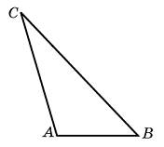 Найдите площадь треугольника, две стороны которого равны 42 и 4, а угол между ними равен 300.5 Угол при вершине, противолежащей основанию равнобедренного треугольника, равен 1500. Найдите боковую сторону треугольника, если его площадь равна 961.11 Найдите площадь прямоугольного треугольника, если его катет и гипотенуза равны соответственно 45 и 51.6 У треугольника со сторонами 8 и 16 проведены высоты к этим сторонам. Высота, проведенная к первой стороне, равна 2. Чему равна высота, проведенная ко второй стороне?6 У треугольника со сторонами 8 и 16 проведены высоты к этим сторонам. Высота, проведенная к первой стороне, равна 2. Чему равна высота, проведенная ко второй стороне?6 Вариант СМОГ-У Площадь треугольника1 Найдите площадь прямоугольного треугольника, если его катеты равны 11 и 2.7 Угол при вершине, противолежащей основанию равнобедренного треугольника, равен 300. Найдите боковую сторону треугольника, если его площадь равна 1156.2 Площадь прямоугольного треугольника равна 300. Один из его катетов равен 30. Найдите другой катет.8 Боковая сторона равнобедренного треугольника равна 150, а основание равно 288. Найдите площадь этого треугольника.3 Угол при вершине, противолежащей основанию равнобедренного треугольника, равен 300. Боковая сторона треугольника равна 9. Найдите площадь этого треугольника.9 Площадь прямоугольного треугольника равна 220. Один из его катетов на 2 больше другого. Найдите меньший катет.4Угол при вершине, противолежащей основанию равнобедренного треугольника, равен 1500. Боковая сторона треугольника равна 33. Найдите площадь этого треугольника.10Найдите площадь треугольника, две стороны которого равны 30 и 20, а угол между ними равен 300.5 Угол при вершине, противолежащей основанию равнобедренного треугольника, равен 1500. Найдите боковую сторону треугольника, если его площадь равна 1156.11 Найдите площадь прямоугольного треугольника, если его катет и гипотенуза равны соответственно 12 и 13.6 У треугольника со сторонами 14 и 7 проведены высоты к этим сторонам. Высота, проведенная к первой стороне, равна 1. Чему равна высота, проведенная ко второй стороне?6 У треугольника со сторонами 14 и 7 проведены высоты к этим сторонам. Высота, проведенная к первой стороне, равна 1. Чему равна высота, проведенная ко второй стороне?7 Вариант СМОГ-У Площадь треугольника1 Найдите площадь прямоугольного треугольника, если его катеты равны 31 и 2.7 Угол при вершине, противолежащей основанию равнобедренного треугольника, равен 300. Найдите боковую сторону треугольника, если его площадь равна 1225.2 Площадь прямоугольного треугольника равна 41. Один из его катетов равен 41. Найдите другой катет.8 Боковая сторона равнобедренного треугольника равна 290, а основание равно 420. Найдите площадь этого треугольника.3 Угол при вершине, противолежащей основанию равнобедренного треугольника, равен 300. Боковая сторона треугольника равна 35. Найдите площадь этого треугольника.9 Площадь прямоугольного треугольника равна 10. Один из его катетов на 1 больше другого. Найдите меньший катет.4Угол при вершине, противолежащей основанию равнобедренного треугольника, равен 1500. Боковая сторона треугольника равна 42. Найдите площадь этого треугольника.10Найдите площадь треугольника, две стороны которого равны 38 и 16, а угол между ними равен 300.5 Угол при вершине, противолежащей основанию равнобедренного треугольника, равен 1500. Найдите боковую сторону треугольника, если его площадь равна 1764.11 Найдите площадь прямоугольного треугольника, если его катет и гипотенуза равны соответственно 72 и 75.6 У треугольника со сторонами 4 и 12 проведены высоты к этим сторонам. Высота, проведенная к первой стороне, равна 3. Чему равна высота, проведенная ко второй стороне?6 У треугольника со сторонами 4 и 12 проведены высоты к этим сторонам. Высота, проведенная к первой стороне, равна 3. Чему равна высота, проведенная ко второй стороне?8 Вариант СМОГ-У Площадь треугольника1 Найдите площадь прямоугольного треугольника, если его катеты равны 7 и 14.7 Угол при вершине, противолежащей основанию равнобедренного треугольника, равен 300. Найдите боковую сторону треугольника, если его площадь равна 16.2 Площадь прямоугольного треугольника равна 304. Один из его катетов равен 38. Найдите другой катет.8 Боковая сторона равнобедренного треугольника равна 75, а основание равно 144. Найдите площадь этого треугольника3 Угол при вершине, противолежащей основанию равнобедренного треугольника, равен 300. Боковая сторона треугольника равна 3. Найдите площадь этого треугольника.9 Площадь прямоугольного треугольника равна 9. Один из его катетов на 3 больше другого. Найдите меньший катет.4Угол при вершине, противолежащей основанию равнобедренного треугольника, равен 1500. Боковая сторона треугольника равна 18. Найдите площадь этого треугольника.10Найдите площадь треугольника, две стороны которого равны 28 и 16, а угол между ними равен 300.5 Угол при вершине, противолежащей основанию равнобедренного треугольника, равен 1500. Найдите боковую сторону треугольника, если его площадь равна 225.11 Найдите площадь прямоугольного треугольника, если его катет и гипотенуза равны соответственно 5 и 13.6 У треугольника со сторонами 2 и 12 проведены высоты к этим сторонам. Высота, проведенная к первой стороне, равна 6. Чему равна высота, проведенная ко второй стороне?6 У треугольника со сторонами 2 и 12 проведены высоты к этим сторонам. Высота, проведенная к первой стороне, равна 6. Чему равна высота, проведенная ко второй стороне?9 Вариант СМОГ-У Площадь треугольника1 Найдите площадь прямоугольного треугольника, если его катеты равны 35 и 10.7 Угол при вершине, противолежащей основанию равнобедренного треугольника, равен 300. Найдите боковую сторону треугольника, если его площадь равна 1.2 Площадь прямоугольного треугольника равна 56. Один из его катетов равен 14. Найдите другой катет.8 Боковая сторона равнобедренного треугольника равна 203, а основание равно 294. Найдите площадь этого треугольника.3 Угол при вершине, противолежащей основанию равнобедренного треугольника, равен 300. Боковая сторона треугольника равна 1. Найдите площадь этого треугольника.9 Площадь прямоугольного треугольника равна 60. Один из его катетов на 2 больше другого. Найдите меньший катет.4Угол при вершине, противолежащей основанию равнобедренного треугольника, равен 1500. Боковая сторона треугольника равна 11. Найдите площадь этого треугольника10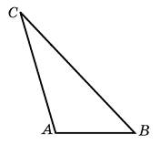 Найдите площадь треугольника, две стороны которого равны 21 и 2, а угол между ними равен 300.5 Угол при вершине, противолежащей основанию равнобедренного треугольника, равен . Найдите боковую сторону треугольника, если его площадь равна 576.11 Найдите площадь прямоугольного треугольника, если его катет и гипотенуза равны соответственно 36 и 39.6 У треугольника со сторонами 15 и 5 проведены высоты к этим сторонам. Высота, проведенная к первой стороне, равна 1. Чему равна высота, проведенная ко второй стороне?6 У треугольника со сторонами 15 и 5 проведены высоты к этим сторонам. Высота, проведенная к первой стороне, равна 1. Чему равна высота, проведенная ко второй стороне?10 Вариант СМОГ-У Площадь треугольника1 Найдите площадь прямоугольного треугольника, если его катеты равны 48 и 16.7 Угол при вершине, противолежащей основанию равнобедренного треугольника, равен 300. Найдите боковую сторону треугольника, если его площадь равна 324.2 Площадь прямоугольного треугольника равна 84. Один из его катетов равен 42. Найдите другой катет.8 Боковая сторона равнобедренного треугольника равна 117, а основание равно 216. Найдите площадь этого треугольника.3 Угол при вершине, противолежащей основанию равнобедренного треугольника, равен 300. Боковая сторона треугольника равна 15. Найдите площадь этого треугольника.9 Площадь прямоугольного треугольника равна 104. Один из его катетов на 3 больше другого. Найдите меньший катет.4Угол при вершине, противолежащей основанию равнобедренного треугольника, равен 1500. Боковая сторона треугольника равна 26. Найдите площадь этого треугольника.10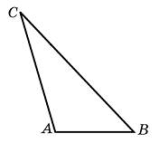 Найдите площадь треугольника, две стороны которого равны 8 и 16, а угол между ними равен 300.5 Угол при вершине, противолежащей основанию равнобедренного треугольника, равен 1500. Найдите боковую сторону треугольника, если его площадь равна 729.11 Найдите площадь прямоугольного треугольника, если его катет и гипотенуза равны соответственно 18 и 30.6 У треугольника со сторонами 10 и 5 проведены высоты к этим сторонам. Высота, проведенная к первой стороне, равна 1. Чему равна высота, проведенная ко второй стороне?6 У треугольника со сторонами 10 и 5 проведены высоты к этим сторонам. Высота, проведенная к первой стороне, равна 1. Чему равна высота, проведенная ко второй стороне?11 Вариант СМОГ-У Площадь треугольника1 Найдите площадь прямоугольного треугольника, если его катеты равны 32 и 4.7 Угол при вершине, противолежащей основанию равнобедренного треугольника, равен 300. Найдите боковую сторону треугольника, если его площадь равна 1444.2 Площадь прямоугольного треугольника равна 156. Один из его катетов равен 26. Найдите другой катет8 Боковая сторона равнобедренного треугольника равна 15, а основание равно 18. Найдите площадь этого треугольника.3 Угол при вершине, противолежащей основанию равнобедренного треугольника, равен 300. Боковая сторона треугольника равна 39. Найдите площадь этого треугольника.9 Площадь прямоугольного треугольника равна 4. Один из его катетов на 2 больше другого. Найдите меньший катет.4Угол при вершине, противолежащей основанию равнобедренного треугольника, равен 1500. Боковая сторона треугольника равна 36. Найдите площадь этого треугольника.10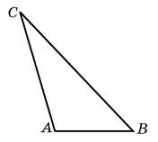 Найдите площадь треугольника, две стороны которого равны 48 и 16, а угол между ними равен 300.5 Угол при вершине, противолежащей основанию равнобедренного треугольника, равен 1500. Найдите боковую сторону треугольника, если его площадь равна 484.11 Найдите площадь прямоугольного треугольника, если его катет и гипотенуза равны соответственно 16 и 20.6 У треугольника со сторонами 5 и 10 проведены высоты к этим сторонам. Высота, проведенная к первой стороне, равна 2. Чему равна высота, проведенная ко второй стороне?6 У треугольника со сторонами 5 и 10 проведены высоты к этим сторонам. Высота, проведенная к первой стороне, равна 2. Чему равна высота, проведенная ко второй стороне?12 Вариант СМОГ-У Площадь треугольника1 Найдите площадь прямоугольного треугольника, если его катеты равны 25 и 10.7 Угол при вершине, противолежащей основанию равнобедренного треугольника, равен 300. Найдите боковую сторону треугольника, если его площадь равна 196.2 Площадь прямоугольного треугольника равна 255. Один из его катетов равен 45. Найдите другой катет.8 Боковая сторона равнобедренного треугольника равна 261, а основание равно 378. Найдите площадь этого треугольника.3 Угол при вершине, противолежащей основанию равнобедренного треугольника, равен 300. Боковая сторона треугольника равна 47. Найдите площадь этого треугольника.9 Площадь прямоугольного треугольника равна 264. Один из его катетов на 2 больше другого. Найдите меньший катет.4Угол при вершине, противолежащей основанию равнобедренного треугольника, равен 1500. Боковая сторона треугольника равна 49. Найдите площадь этого треугольника.10Найдите площадь треугольника, две стороны которого равны 32 и 4, а угол между ними равен 300.5 Угол при вершине, противолежащей основанию равнобедренного треугольника, равен 1500. Найдите боковую сторону треугольника, если его площадь равна 625.11 Найдите площадь прямоугольного треугольника, если его катет и гипотенуза равны соответственно 3 и 5.6 У треугольника со сторонами 6 и 2 проведены высоты к этим сторонам. Высота, проведенная к первой стороне, равна 1. Чему равна высота, проведенная ко второй стороне?6 У треугольника со сторонами 6 и 2 проведены высоты к этим сторонам. Высота, проведенная к первой стороне, равна 1. Чему равна высота, проведенная ко второй стороне?13 Вариант СМОГ-У Площадь треугольника1 Найдите площадь прямоугольного треугольника, если его катеты равны 20 и 20.7 Угол при вершине, противолежащей основанию равнобедренного треугольника, равен 300. Найдите боковую сторону треугольника, если его площадь равна 49.2 Площадь прямоугольного треугольника равна 25. Один из его катетов равен 5. Найдите другой катет.8 Боковая сторона равнобедренного треугольника равна 30, а основание равно 36. Найдите площадь этого треугольника.3 Угол при вершине, противолежащей основанию равнобедренного треугольника, равен 300. Боковая сторона треугольника равна 8. Найдите площадь этого треугольника.9 Площадь прямоугольного треугольника равна 12. Один из его катетов на 2 больше другого. Найдите меньший катет.4Угол при вершине, противолежащей основанию равнобедренного треугольника, равен 1500. Боковая сторона треугольника равна 4. Найдите площадь этого треугольника10Найдите площадь треугольника, две стороны которого равны 4 и 8, а угол между ними равен 300.5 Угол при вершине, противолежащей основанию равнобедренного треугольника, равен 1500. Найдите боковую сторону треугольника, если его площадь равна 144.11 Найдите площадь прямоугольного треугольника, если его катет и гипотенуза равны соответственно 32 и 68.6 У треугольника со сторонами 12 и 3 проведены высоты к этим сторонам. Высота, проведенная к первой стороне, равна 1. Чему равна высота, проведенная ко второй стороне?6 У треугольника со сторонами 12 и 3 проведены высоты к этим сторонам. Высота, проведенная к первой стороне, равна 1. Чему равна высота, проведенная ко второй стороне?14 Вариант СМОГ-У Площадь треугольника1 Найдите площадь прямоугольного треугольника, если его катеты равны 22 и 4.7 Угол при вершине, противолежащей основанию равнобедренного треугольника, равен 300. Найдите боковую сторону треугольника, если его площадь равна 1521.2 Площадь прямоугольного треугольника равна 500. Один из его катетов равен 50. Найдите другой катет.8 Боковая сторона равнобедренного треугольника равна 39, а основание равно 72. Найдите площадь этого треугольника.3 Угол при вершине, противолежащей основанию равнобедренного треугольника, равен 300. Боковая сторона треугольника равна 16. Найдите площадь этого треугольника.9 Площадь прямоугольного треугольника равна 44. Один из его катетов на 3 больше другого. Найдите меньший катет.4Угол при вершине, противолежащей основанию равнобедренного треугольника, равен 1500. Боковая сторона треугольника равна 14. Найдите площадь этого треугольника.10Найдите площадь треугольника, две стороны которого равны 9 и 18, а угол между ними равен 300.5 Угол при вершине, противолежащей основанию равнобедренного треугольника, равен 1500. Найдите боковую сторону треугольника, если его площадь равна 1024.11 Найдите площадь прямоугольного треугольника, если его катет и гипотенуза равны соответственно 24 и 30.6 У треугольника со сторонами 4 и 12 проведены высоты к этим сторонам. Высота, проведенная к первой стороне, равна 3. Чему равна высота, проведенная ко второй стороне?6 У треугольника со сторонами 4 и 12 проведены высоты к этим сторонам. Высота, проведенная к первой стороне, равна 3. Чему равна высота, проведенная ко второй стороне?15 Вариант СМОГ-У Площадь треугольника1 Найдите площадь прямоугольного треугольника, если его катеты равны 38 и 16.7 Угол при вершине, противолежащей основанию равнобедренного треугольника, равен 300. Найдите боковую сторону треугольника, если его площадь равна 36.2 Площадь прямоугольного треугольника равна 125. Один из его катетов равен 25. Найдите другой катет.8 Боковая сторона равнобедренного треугольника равна 45, а основание равно 54. Найдите площадь этого треугольника.3 Угол при вершине, противолежащей основанию равнобедренного треугольника, равен 300. Боковая сторона треугольника равна 18. Найдите площадь этого треугольника.9 Площадь прямоугольного треугольника равна 90. Один из его катетов на 3 больше другого. Найдите меньший катет.4Угол при вершине, противолежащей основанию равнобедренного треугольника, равен 1500. Боковая сторона треугольника равна 47. Найдите площадь этого треугольника.10Найдите площадь треугольника, две стороны которого равны 41 и 2, а угол между ними равен 300.5 Угол при вершине, противолежащей основанию равнобедренного треугольника, равен 1500. Найдите боковую сторону треугольника, если его площадь равна 16.11 Найдите площадь прямоугольного треугольника, если его катет и гипотенуза равны соответственно 28 и 100.6 У треугольника со сторонами 6 и 12 проведены высоты к этим сторонам. Высота, проведенная к первой стороне, равна 2. Чему равна высота, проведенная ко второй стороне?6 У треугольника со сторонами 6 и 12 проведены высоты к этим сторонам. Высота, проведенная к первой стороне, равна 2. Чему равна высота, проведенная ко второй стороне?16 Вариант СМОГ-У Площадь треугольника1 Найдите площадь прямоугольного треугольника, если его катеты равны 39 и 18.7 Угол при вершине, противолежащей основанию равнобедренного треугольника, равен 300. Найдите боковую сторону треугольника, если его площадь равна 64.2 Площадь прямоугольного треугольника равна 39. Один из его катетов равен 13. Найдите другой катет.8 Боковая сторона равнобедренного треугольника равна 34, а основание равно 60. Найдите площадь этого треугольника.3 Угол при вершине, противолежащей основанию равнобедренного треугольника, равен 300. Боковая сторона треугольника равна 15. Найдите площадь этого треугольника.9 Площадь прямоугольного треугольника равна 78. Один из его катетов на 1 больше другого. Найдите меньший катет.4Угол при вершине, противолежащей основанию равнобедренного треугольника, равен 1500. Боковая сторона треугольника равна 37. Найдите площадь этого треугольника.10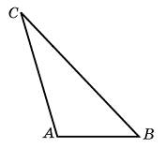 Найдите площадь треугольника, две стороны которого равны 49 и 18, а угол между ними равен 300.5 Угол при вершине, противолежащей основанию равнобедренного треугольника, равен 1500. Найдите боковую сторону треугольника, если его площадь равна 1296.11 Найдите площадь прямоугольного треугольника, если его катет и гипотенуза равны соответственно 30 и 34.6 У треугольника со сторонами 4 и 2 проведены высоты к этим сторонам. Высота, проведенная к первой стороне, равна 1. Чему равна высота, проведенная ко второй стороне?6 У треугольника со сторонами 4 и 2 проведены высоты к этим сторонам. Высота, проведенная к первой стороне, равна 1. Чему равна высота, проведенная ко второй стороне?